新 书 推 荐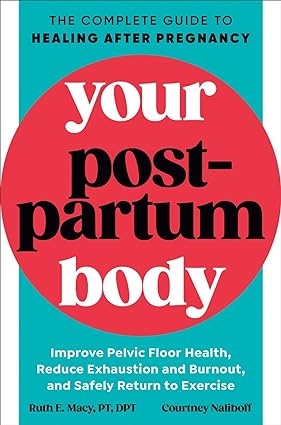 中文书名：《产后身体：产后身体复原指南》英文书名：YOUR POSTPARTUM BODY: The Complete Guide to Healing After Pregnancy作    者：Ruth E. Macy and Courtney Naliboff出 版 社：Penguin/Avery代理公司：ANA/Zoey页    数：352页出版时间：2024年6月代理地区：中国大陆、台湾审读资料：电子稿类    型：保健版权已授：英联邦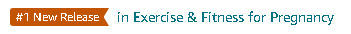 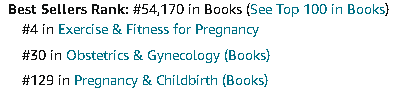 内容简介：全面、独特、证据充足的指导手册，帮助女性完成产后身体康复，非常适合“What to Expect”系列和“The Fourth Trimester”的读者。完成生产后，还有什么需要做的呢？许多人认为，妊娠结束后，将面临很多无法解决的小问题，如盆底功能障碍，容易感到疲惫倦怠，还很难继续生产前的健身习惯。这种想法并不正确。有了这本书，读者将了解到女性在怀孕及生产过程中身体会发生什么样的变化，身体功能和心态感知会发生什么变化，以及如何解决出现的一系列问题。这本书由盆底物理治疗师撰写，专业性强，能帮助受到困扰的女性恢复健康身体，找回生命能量。您可能听说过很多有助于产后恢复的方法，如凯格尔健肌法，但这些说法不一定有专业的医学知识支持。 《产后身体》一书正好填补这一空白，是一份能应对各种潜在情况的参考指南，解决液体摄入量、母乳喂养、骨盆底恢复等多维问题，还附有插图和照片方便读者理解。虽然产后身体无疑有所不同（毕竟刚刚生出了个新人类！），但若非不可抗力，女性其实大可不必忍受疼痛、失禁、虚弱或护理/喂养压力。拥有这本书就掌握了治愈和滋养身心所需的工具和技术。宝贵的资源：盆底物理治疗可能很昂贵，人们通常甚至意识不到有这样一种选择，或者不知道有什么真正可以解决常见功能障碍的方法。许多新父母被告知在怀孕后的身体情况“就是这样”，不进行干预，可能会导致终生疾病。本书有利于弥合医疗资源可及性和公平性差距的问题。包容性：虽然新手妈妈将是主要读者，但这本书适合所有人。经历过流产的、收养了婴儿的、选择剖腹产的、选择母乳喂养或不母乳喂养的、以及已生育过的跨性别者和非二元性别者都可以读一读。专家之声：如我们所看到的，现在的读者都热衷于艾米莉·奥斯特（Emily Oster）等所著的基于证据和统计数据的书籍，本书作者也希望提供确凿证据和实用建议，让读者选择如何最好地治疗身体。独一无二：这不是一本减肥书，也不鼓励产后身体恢复如初。相反，本书旨在让读者了解恢复过程，提高她们的身体自主权，这对于任何有过创伤性怀孕或分娩经历的人来说尤其重要。作者简介：露丝E.梅西（Ruth E. Macy）是一位骨盆底物理治疗师，有17年的从业经验。她热衷于与人们合作以实现健康目标，致力于消除医疗保健中的偏见和排斥，总是以患者为中心，意图消除对人体所有权的羞耻和责备。她不工作时，则乐于挑战父权制、划桨、和狗狗玩以及与家人在玩棋盘游戏。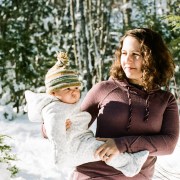 考特尼·纳利博夫 (Courtney Naliboff ) 是一名教师、作家、音乐家、急救医生志愿者、家长和游泳爱好者，她与丈夫和女儿住在缅因州中部海岸附近一个没有桥梁的小岛上，岛名叫北黑文 (North Haven)。她是Working Waterfront杂志的长期记者和专栏作家，曾为 kveller.com、heyalma.com 和 Bangor Daily News撰写有关缅因州小镇犹太人养育子女的文章。目录：介绍第 1 部分：产后零至六周第一章：产后身心护理第 2 章：6周第 3 章：产后保健第 2 部分：治愈产后身体第 4 章：呼吸第 5 章：姿势第 6 章：骨盆底第 7 章：腰盆系统第 8 章：核心第 9 章：脚第 10 章：整体第三部分：恢复运动第 11 章：运动和健身规划第 12 章：瑜伽第 13 章：普拉提第 14 章: 跑步第 15 章：壶铃第 16 章：混搭媒体评价：“无论是刚生了孩子还是已经做妈妈很多年了，这本极佳指南都很适合你。怀孕期间和产后的盆底问题很常见，但不正常，许多母亲都想知道自己的身体发生了什么，以及如何恢复。这本综合性的指南涵盖了从足部、骨盆底到躯干的变化，提供了可操作的指导来解决常见问题。书中还涵盖了普拉提，混合健身和跑步运动等建议。”——阿曼达·奥尔森（Amanda Olson），PT, DPT, PRPC“产后人士在妊娠后期需要的指南书。书中提到的许多常见问题，现实中医生、朋友和家人或许都不太会和新手母亲们谈论。露丝和考特尼将这些问题揭露出来，让读者不会因为这些私人的担忧而感到孤独或羞辱，并提供了容易遵循的策略来慢慢治愈身体。”——梅丽莎·克拉德（Melissa Collard）, MD FACOG感谢您的阅读！反馈反馈信息发至：版权负责人邮箱： Rights@nurnberg.com.cn安德鲁·纳伯格联合国际有限公司北京代表处北京市海淀区中关村大街甲59号中国人民大学文化大厦1705室 邮编：100872电话：010-82504106, 传真：010-82504200公司网址： http://www.nurnberg.com.cn书目下载： http://www.nurnberg.com.cn/booklist_zh/list.aspx书讯浏览： http://www.nurnberg.com.cn/book/book.aspx视频推荐： http://www.nurnberg.com.cn/video/video.aspx豆瓣小站： http://site.douban.com/110577/新浪微博：安德鲁纳伯格公司的微博_微博(weibo.com)微信订阅号：ANABJ2002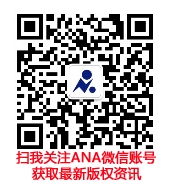 